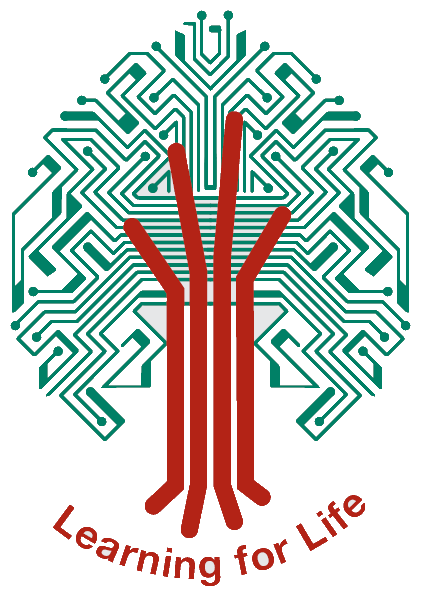 ASSESSMENT POLICYRationaleThe function of assessment is to ensure that every student is working to their full potential, to appreciate and recognise progress, to identify underachievement and to respond and plan accordingly, and to promote the quality of teaching and learning.  We recognise the potential of teacher assessment, self assessment, and peer assessment through positive and constructive feedback in enabling a student to make progress with a timely and considered response to marking and feedback.PurposeAssessment shouldBe regular and worthwhileInvolve the studentBe based on clear criteria that is shared with the studentsIdentify both strengths and weaknessesHelp both students and teachers identify the next stage in learning Be personalised and differentiated to individual needsEnsure that each student’s potential is realisedBe consistent within subject areasCover the main aspects of learningBe moderated and standardised within departmentsProvide information on the progress of each student in order to produce a report for parentsRecord a combination of next steps, grades, and effortGuidelinesThe main aim of the assessment process must be to facilitate progress in a student’s learning. Assessment is an integral part of the teaching and learning process. It is a valuable formative and summative tool. Effective assessment:provides a statement of current attainmentprovides a record of progressprovides an acknowledgement of achievement and the setting of targets for improvementprovides information on the effectiveness of the teaching methods employed and the current scheme of workinforms grades and levels for data windowsType of assessmentA student’s work can be assessed in many ways. The method used will be appropriate to the task, the student, the stage of learning and the purpose of assessment.The following types of assessment are used:Diagnostic marking of class work and homeworkEnd of topic assignmentTestsTimed set piecesStudent self-assessmentPeer assessmentVerbal assessment through oral feedbackPractical assessment Written assessmentEach department has its own detailed assessment documentation in line with the school’s assessment policy. The outcomes of assessment should modify teaching methods, provide feedback on the national curriculum as well as indicate student progress. All students undertake a variety of tests (e.g. KS3 standardised tests and NFER-Nelson in English). Teachers set targets based on the available data.Recording & reportingResults of assessments are reported in a way useful for pupils, teachers, parents and other stakeholders. Students should be made aware of the evidence and assessment techniques being used and guided to review their own progress by procedures that develop self-assessment.MarkingThere is a whole school marking policy that is fully understood by all staff and on which each subject marking policy is based. Departments devise their own recording system which all teachers within the department follow. Each Department should:Compare the performance of students from different classes on common activitiesLook at individual student performance against the data available for each individualEnsure core assessment tasks are moderated to ensure standards are consistentAt the end of each piece of marked work should beWWW (What went well) IN PINK – where the student has succeeded based on the assessment criteriaEBI (Even better if) IN PINK – next steps to enable the student to improve based on the assessment criteria. This should form a question or task for the student to respond toA student response IN GREEN enabling the student to attempt the skill or knowledge not managed the first time.The whole school literacy code should also be used, as relevant.  A copy is to be glued in the front of every exercise book.A record of verbal feedback given can be shown with the personalised stamps. Reference this policy is aligned to with LCCn/aAgreed with Support Staff Trade Unionsn/aAdopted by the Governing BodyNext Review DueSep 2022Agreed with Teacher Trade Unions and Professional Associationsn/a